FORMULAIRE DE DEMANDE DE SUBVENTION STRUCTURELLE QUADRIENNALE Ateliers d’échanges et de réseautage du patrimoine culturel immatériel 
Direction du Patrimoine culturel Fédération Wallonie-BruxellesPréambuleDans le cadre du Décret du 7 septembre 2023 et dans la limite des crédits budgétaires, le Gouvernement peut octroyer des subventions structurelles aux opérateurs organisant des ateliers d’échanges et de réseautage du patrimoine culturel immatériel (PCI), en collaboration étroite avec une ou plusieurs communautés patrimoniales.L'opérateur candidat doit répondre aux conditions suivantes : bénéficier d’un soutien structurel dans le cadre des politiques culturelles en vertu d’une reconnaissance, d’un agrément ou d’une convention pluriannuelle de subventionnement ;adhérer à la charte éthique relative à la sauvegarde du PCI ;démontrer une expérience ou une expertise particulière en matière de PCI ;démontrer l’existence de liens avec une ou plusieurs communautés patrimoniales. L’opérateur qui sollicite une subvention structurelle visant l’organisation d’un atelier d’échanges et de réseautage relatif au PCI s’engage à réaliser, au cours de sa convention, les missions suivantes :   aider plusieurs communautés patrimoniales à identifier les aspects patrimoniaux de leur pratique, à identifier les risques liés à la viabilité de leur pratique, à mettre en place un plan de sauvegarde, à valoriser leur pratique, notamment envers le public scolaire, à faire reconnaitre et à suivre la reconnaissance de leur pratique ;enrichir l’inventaire et la documentation des pratiques patrimoniales en Communauté française, notamment via l’établissement et l’activation de réseaux entre communautés patrimoniales ;organiser la mise en place d’espaces et de moments d’échanges entre les praticiens et praticiennes des différentes pratiques patrimoniales pour aborder les questions de préservation, de transmission et de valorisation des pratiques, y compris la démarche de formation.mener un programme de recherche documentaire quadriennal relatif au patrimoine culturel immatériel, ouvert aux chercheurs extérieurs ;  produire au moins une publication, sous format papier ou numérique, comprenant des articles de mise en valeur du patrimoine culturel immatériel, ainsi que des supports pédagogiques dérivés ;  présenter un programme d’activités pédagogiques permettant de sensibiliser le jeune public à l’intérêt de sauvegarder le patrimoine culturel immatériel ;  mener une politique de communication relative aux projets menés en faveur du patrimoine culturel immatériel, au minimum d’ampleur régionale, orientée vers tous les publics, et utiliser de façon optimale divers moyens d’information dont un site internet.  Le montant maximal d'une aide structurelle est de 60.000 euros.Le formulaire de demande de subvention structurelle doit être envoyé, sous format numérique, à l’adresse marie.depraetere@cfwb.be au plus tard le 15 mai de l'année précédant le début du projet.Pour être recevable, le dossier doit être complété sur ce formulaire, l’opérateur y joindra également les éléments listés dans la rubrique « document à joindre ».I. Identification du demandeurI. 1. Demandeur  	Nom de l’association (personne morale) : Numéro d’entreprise : Adresse du siège social : Adresse de correspondance si différente : I. 2. Personne de contact  Nom et prénom : Fonction : Numéro de téléphone : Adresse mail : I. 3. Identification FW-B I.3.1. Dans quel secteur êtes-vous reconnu et subventionné au sein de l’Administration Générale de la Culture ? I.3.2. Présentez votre institution de façon succincte (missions et objectifs – maximum 1 page) I.3.3. Précisez le montant de votre subvention : I. 4. Montant de la subvention quadriennale demandée comme ateliers d’échanges et de réseautage du patrimoine culturel immatérielI.4.1. Quel est le montant de la subvention demandée ? I.4.2. Expliquez à quel(s) poste(s) budgétaire(s) cette éventuelle subvention servira (maximum ½ page).I. 5. Forces vives I.5.1. Complétez le tableau ci-dessous concernant votre équipe et le type de contrat de chaque personne.Combien de volontaires (bénévoles) participent à vos actions ? I.5.2. Précisez qui, au sein de votre personnel, sera en charge du plan d’action relatif au PCI.II. Expertise du demandeurII. 1. Expertise et expériences passéesQuel(s) projet(s) l’institution a-t-elle déjà mené(s) en matière de patrimoine culturel immatériel ? (activités déjà menées par le passé, publications, acquisition ou dépôt de collections, etc).II. 2. Liens avec les Communautés patrimonialesQuelles sont les Communautés patrimoniales avec lesquelles l’institution entretient déjà des liens ? (Précisez le nom des communautés et la nature des liens tissés) III. Plan d’action et objectifsIII. 1. Explication des actions prévues dans le cadre de la demande de subvention  Expliquez votre plan stratégique avec détail des actions, des objectifs et de la démarche pour les quatre prochaines années.III. 2. Programme de recherche III.2.1. Décrivez brièvement votre programme de recherche documentaire relatif au patrimoine culturel immatériel au cours de la future période de subvention (décrire l’apport à la connaissance, la sauvegarde, la valorisation du patrimoine culturel immatériel, d’un sujet ou d’une thématique en lien avec ce dernier). III.2.2. Précisez si votre programme de recherche documentaire sera ouvert à des chercheurs extérieurs. Si oui, citez le(s) projet(s) et ajoutez quelques explications.III. 3. Implication des acteurs du patrimoine immatérielAvec quelles communautés de patrimoine allez-vous travailler ? Pour chaque partenariat envisagé (maximum 5), précisez : l’identification de la pratique et de la communauté patrimonialel’objet du projetle degré d’implication des praticiens et praticiennesla/les personne(s) de contact au sein de la Communauté patrimonialeSi le PCI en question est déjà reconnu ou non par la FW-BExemple : Pratique : Le débardage au cheval en Région Wallonne  Communauté de PCI : débardeurs encore en activités dans un premier temps (dans un second temps, éleveurs de chevaux de traits, bourreliers, acteurs de la filière bois)Objet du projet : aide à l’identification des aspects patrimoniaux de la pratique, des risques liés à la viabilité de la pratique, à aide à la mise en place d’un plan de sauvegardeImplications des praticiens : participation active au recensement des débardeurs encore en activité, collecte de données grâce à des témoignages et récoltes de matériel documentaire, réunions régulièresPersonne de contact : Gaëtan Pyckhout, administrateur de l’asbl Les Meneurs (association de meneurs professionnels - Fernelmont) Cette pratique de PCI est-elle déjà reconnue ? : NonProjet 1 : Pratique : Communauté de PCI : Objet du projet : Implications des praticiens : Personne de contact : Cette pratique de PCI est-elle déjà reconnue ? : Projet 2 : Pratique : Communauté de PCI : Objet du projet : Implications des praticiens : Personne de contact : Cette pratique de PCI est-elle déjà reconnue ? : Etc.III. 4. Publication  Quels projets éditoriaux comptez-vous mettre en œuvre au cours de la future période de subvention ?III. 5. Communication  III.5.1. Publics visésQuels sont les bénéficiaires de vos actions de communication, au sein et en dehors des communautés patrimoniales ? (typologie des publics, couverture géographique…)III.5.2. Plan de communication et de visibilitéComment allez-vous faire connaître votre action ? Identifiez les canaux de communication utilisés.IV. Expression des droits culturelsIV. 1. Transmission aux plus jeunesDécrivez vos activités culturelles ou pédagogiques permettant de sensibiliser le jeune public à l’intérêt de sauvegarder le patrimoine culturel immatériel.  IV. 2. Inclusion et cohésion socialeExpliquez comment votre action renforce l’inclusivité et la cohésion sociale, dans le respect de l'égalité des femmes et des hommes et des valeurs de l'interculturalité.V. Liste des pièces jointes à fournirCharte éthique relative à la sauvegarde du patrimoine culturel immatériel signéeCopie des statuts actualisés de l’institution (fournir la dernière publication au Moniteur).Liste des membres actuels du CA et de l’AG.Budget de l’association validé par l’AG ou à défaut signé sur l’honneur par le/la Président.e et programme d’activités de l'année en cours avec l’inscription du projet dans ce programme. Budget prévisionnel spécifique aux actions en faveur du PCI détaillé et ventilé en dépenses et en recettes par année. Les différentes sources de financement doivent être bien explicitées.Le cas échéant, les publications relatives au patrimoine culturel immatériel déjà réalisées, en format numérique.  S’il s’agit d’une première demande : les comptes, le bilan, le rapport d'activités du demandeur (derniers documents qui ont été approuvés par l’autorité compétente) ;une attestation bancaire précisant le nom, l’adresse et le numéro de compte sur lequel la subvention devra être liquidée en cas d’acceptation du dossier. S’il s’agit d’un renouvellement :un bilan synthétique relatif au quadriennat précédent contenant : une description des activités et le degré d’exécution des missions qui figurent dans l’article 4 de la convention arrivant à échéance (aspects positifs, négatifs et améliorations envisagées) ; une analyse des comptes et bilan (association en équilibre, en perte, utilisation des bénéfices…); une analyse de l’évolution des bénéficiaires et leur typologie.//////////////////////////////////////////////////////////////////////////////////////////////////////////////////////////////////////////////////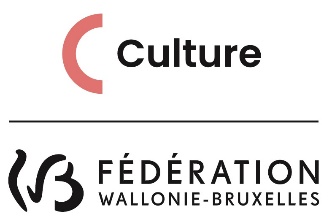 Direction du Patrimoine culturel                                                        
Administration générale de la Culture
Fédération Wallonie-Bruxelles 
Boulevard Léopold II, 44 - 1080 – Bruxelles
www.patrimoineculturel.cfwb.be

//////////////////////////////////////////////////////////////////////////////////////////////////////////////////////////////////////////////////Nom + fonction ETP Fonds propreAPE/ACSEtudiantsArt.60Autres (préciser)Exemple : Olga F. directrice 1ETP XProjets de publication d’articles dans des revues scientifiques ?Projets de publication scientifique (actes de colloques, études, etc.) ?Politique de publication de monographie de mise en valeur du PCI ?Politique de publication pédagogique ?